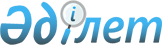 О поставках некоторых видов стальных труб, происходящих из Украины, на территории Республики Беларусь, Республики Казахстан и Российской Федерации в 2013 годуРешение Совета Евразийской экономической комиссии от 23 ноября 2012 года № 94

      Совет Евразийской экономической комиссии решил: 



      1. Считать целесообразным проведение консультаций с Украиной по вопросу продления на 2013 год действия Соглашения о регулировании поставок некоторых видов стальных труб, происходящих из Украины, на территории Республики Беларусь, Республики Казахстан и Российской Федерации от 23 сентября 2011 года с учетом обязательств, вытекающих  из членства Российской Федерации во Всемирной торговой организации.



      2. Коллегии Евразийской экономической комиссии на основании предложений Республики Беларусь, Республики Казахстан и Российской Федерации сформировать рабочую группу в целях выработки единой позиции для проведения консультаций, предусмотренных настоящим Решением, и подготовки при необходимости проекта протокола о внесении изменений в Соглашение, указанное в пункте 1 настоящего Решения.



      Просить Республику Беларусь, Республику Казахстан и Российскую Федерацию представить кандидатуры для включения в состав указанной рабочей группы в 10-дневный срок с даты официального опубликования настоящего Решения.



      3. Коллегии Евразийской экономической комиссии обеспечить проведение консультаций, предусмотренных настоящим Решением.Члены Совета Евразийской экономической комиссии:
					© 2012. РГП на ПХВ «Институт законодательства и правовой информации Республики Казахстан» Министерства юстиции Республики Казахстан
				От Республики

БеларусьОт Республики

КазахстанОт Российской

ФедерацииС. РумасК. КелимбетовИ. Шувалов